Задания  для 7Б класса на 12.05.2020БИОЛОГИЯ Экологические группы млекопитающихПриматыКто относится к приматам?Черты сходства человекообразных обезьян с человеком.Почему у обезьян легче, чем у других млекопитающих, образуются условные рефлексыФИЗИКАОпорный конспект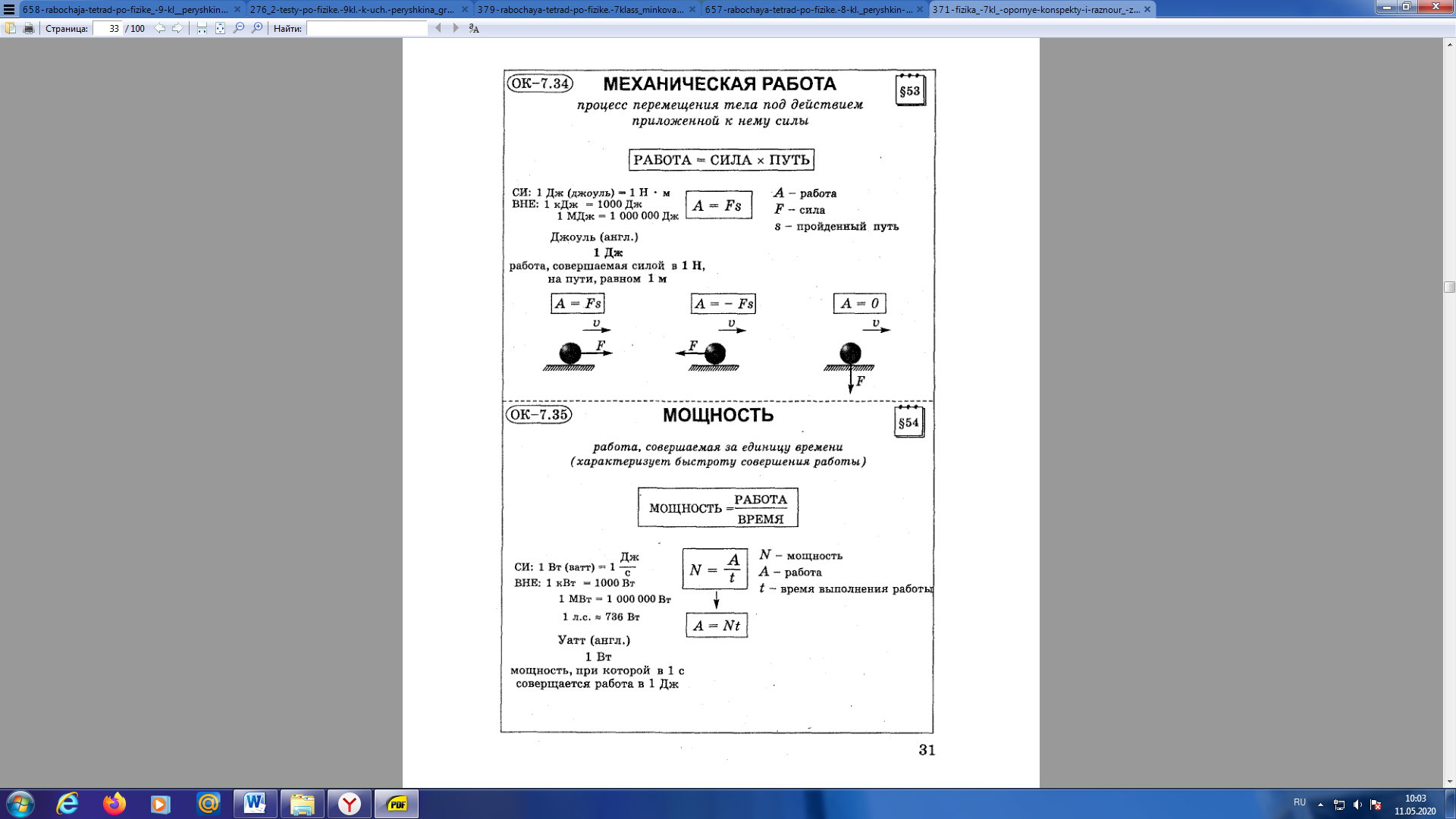 №1 Допишите предложения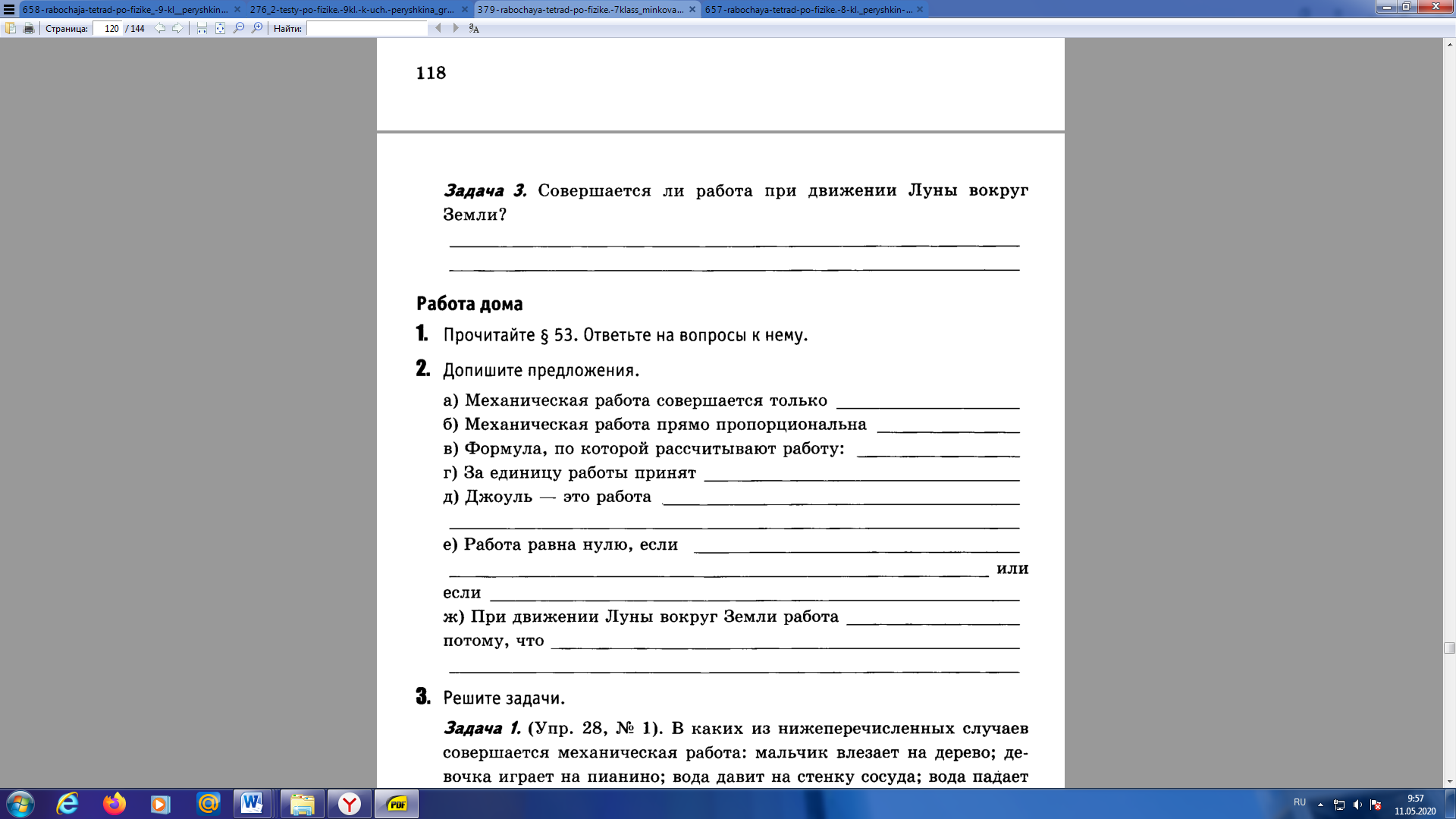 №2 Допишите предложения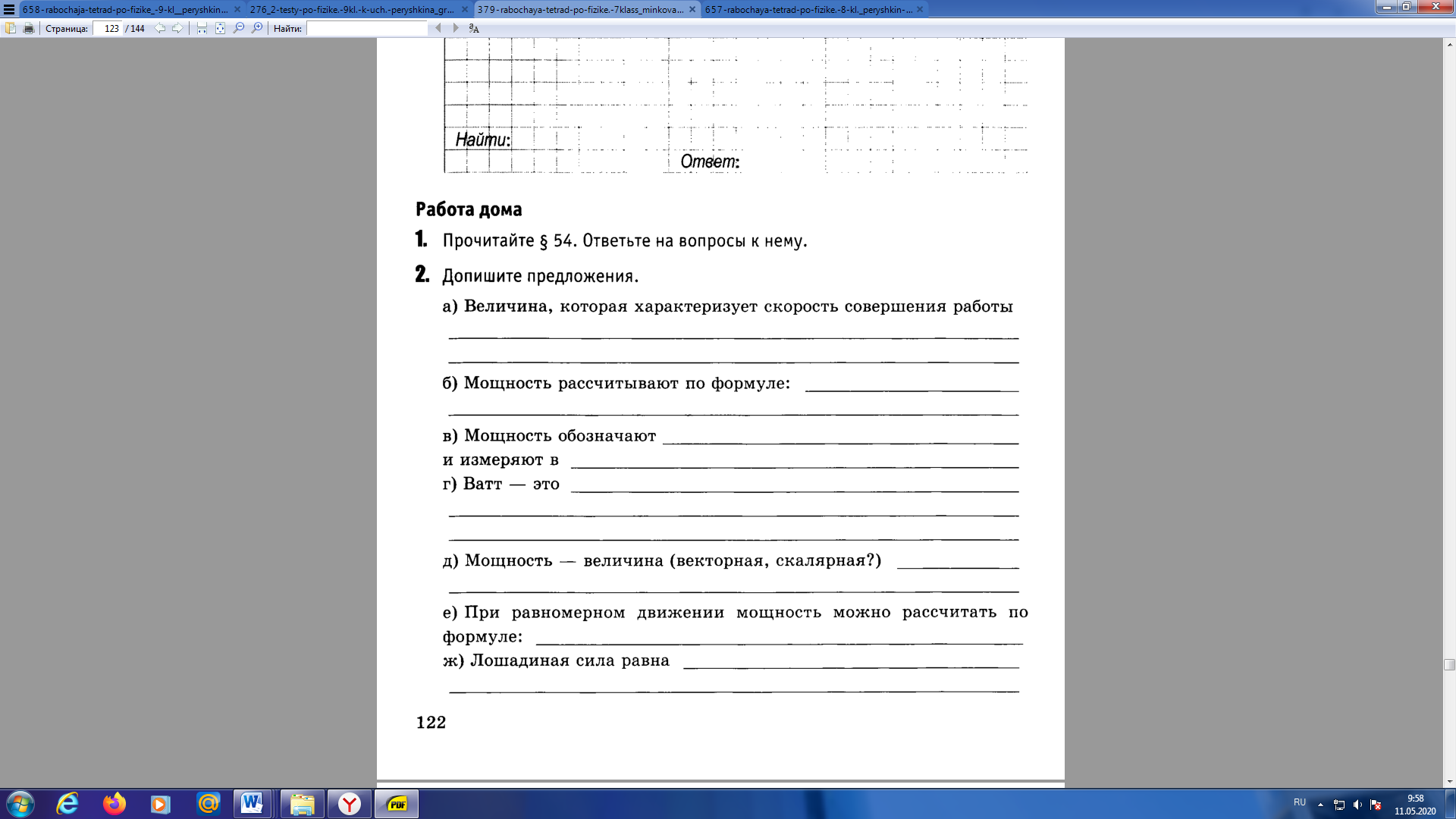 №3 Решите задачи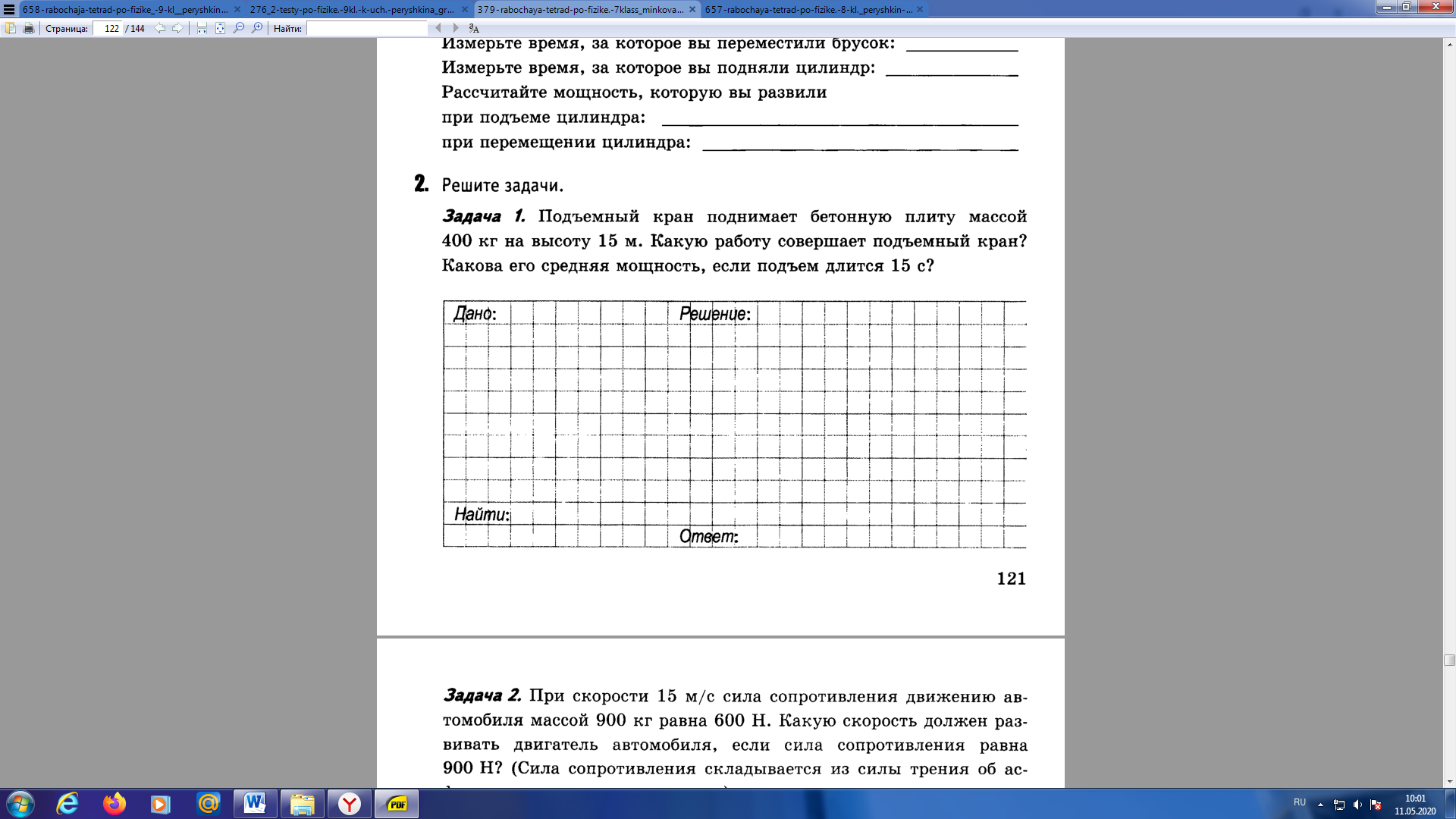 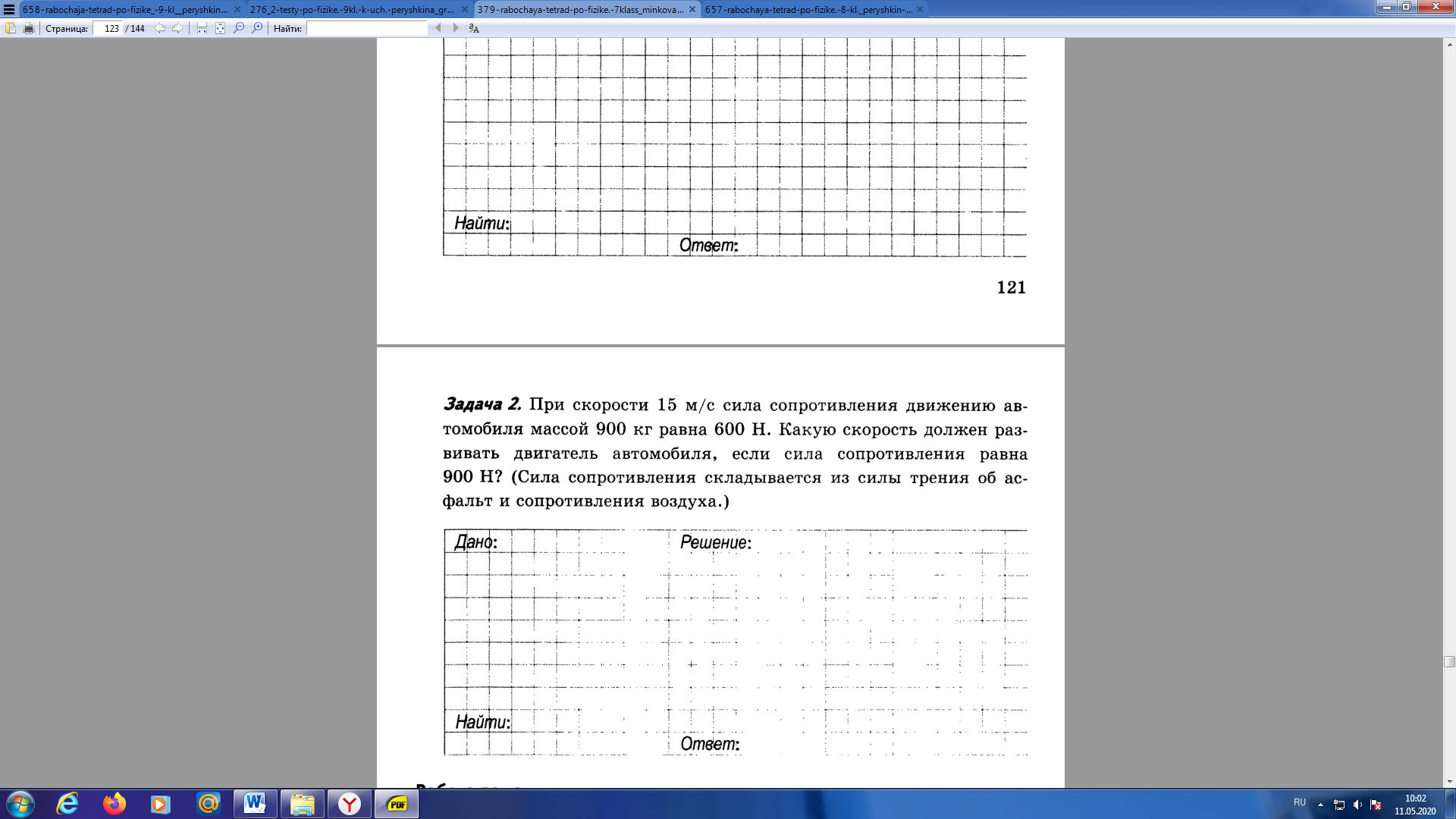 ЛИТЕРАТУРАКонтрольная работа 
I уровень (0,5б* 6 = 3б)
1.Опора и надежда крестьян-… 
а) погода; 
б) трактор; 
в) лошадь. 

2.Живое пламя от красных цветов... 
а) роз; 
б) маков; 
в) тюльпанов.

3. Привести в соответствие:
а) «Кукла»; а) Зощенко; 
б) «Тихое утро»; б) Е.Носов; 
в) «Беда»; в) Казаков. 


4.Герой ослеп в «В прекрасном и яростном мире»…
а) от старости;
б) от молнии;
в) от драки.

5.Жестокое отношение к человеку… 
а) в «Кукле»;
б) в «Беде»;
в) в «Юшке». 

6. Природа - главная тема в творчестве
а) Симонов
б) Есенин
в) Рубцов

II уровень (1,5б* 2 = 3б) 

Дайте развёрнутые ответы на 2 вопроса по выбору…
1. Тема и главная мысль рассказа Ф. Абрамова «О чём плачут лошади».
2. Укажите 1 отрицательную и 1 положительную черту характера Яшки из рассказа «Тихое утро» и в чём они проявились.
3. Докажите, что Юшка – хороший человек... .
4. Какое духовное напутствие молодёжи даёт Лихачёв в «Земле родной»?
5. Из стихотворений о природе выписать 2 эпитета, 2 олицетворения 
и 1 сравнение. Указать автора и название стихотворения.
6. О чём заставил задуматься рассказ «Кукла»? 
7. Назовите смешное и грустное в рассказе народа?
9. Как в стихотворениях поэтов проявляется патриотизм и героизм 
народа?

III уровень (4б* 1 = 4б)

Напишите мини-сочинение на 1 из тем по выбору…
1. Словесный этюд «Снег – волшебник».
2. Поэтическое изложение одного из прозаических произведений в данной теме.
3. Письмо герою (героине).
4. Рассуждение на тему «Почему нужно читать произведения о Великой 
Отечественной войне?
5. Моё любимое стихотворение о природе.
6. Мои чувства при чтении … (произведение из данной темы по выбору).
7. Фанфик по произведению из данной темы по выбору.
8. Интервью с героем произведения из данной темы.
Баллы и отметка:
10-9б = «5»; 8-7б = «4»; 6-5б = «3»; 4-3б = «2»; 2-1б – «1».ПредметЗаданиеФорма контроля Русский языкПотренируйтесь на интерактивном тренажёре: http://gramota.ru/class/coach/tbgramota/45_60 Родителям фотографию с оценкой прислать учителю в социальной сети «ВКонтакте»  до 20 часов  12.05.2020 годаГеометрияп. 35,36 стр.75-77  ОБЯЗАТЕЛЬНО записываем свойства в тетрадь и делаем чертёж.  "Признаки равенства прямоугольных треугольников" записываем следствия, затем теоремы.Выполняем №255Фотографии выполненного задания на электронную почту tasha_light@mail.ruдо 10 часов 13.05.2020 годаЛитератураКонтрольная работа.
Произведения русских писателей ХХ века. А.П. Платонов. Б.Л. Пастернак, А.Т. Твардовский, Ф.А. Абрамов. Стихи о природе. Родителям фотографию выполненного задания прислать учителю в социально сети «ВКонтакте» до 20 часов 12.05.2020 годаФизика§55 прочитатьвидеоурок (https://youtu.be/cwBmf9OKlwo )§56 прочитатьвидеоурок (https://youtu.be/n9P1CGfHwPo) опорный конспект (см. ниже)ФизикаВыполните задание (см. ниже)Фотографии письменно выполненных заданий прислать учителю на электронную почту moiseevaludmila2020@yandex.ru до 10 часов  14.05.2020 годаБиологияТема: «Приматы. Экологические группы млекопитающих».Прочитать § 56 и 57, выполнить задание (см.ниже)Выполнить задания в текстовом редакторе или в тетради, фотографии  прислать учителю на электронную почту  jakunina14@yandex.ru  до 14 часов 13.05.2020 годаЭкологическая группаОсновные чертыПредставители (название животных по 2-3 вида)Типично наземныеПрыгающиеНаземно-древесныеПочвенныеЛетающиеВодныеОколоводные